Muster-Gefährdungsbeurteilung Chemieunterricht an WaldorfschulenKlassenstufe: 		12. KlasseTitel des Versuchs: 	Silberspiegel (16.2)Literatur:			Lehrbuch der phänomenologischen Chemie, Band 2, Seite 381Gefahrenstufe                  	Versuchstyp   Lehrer             SchülerGefahrstoffe (Ausgangsstoffe, mögliche Zwischenprodukte, Endprodukte)Andere Stoffe:Beschreibung der DurchführungEin 100 ml Rundkolben wird mehrfach mit Aceton ausgespült, um ihn gründlich zu entfetten.In einem Becherglas versetzt man 30 ml Silbernitratlösung mit Ammoniaklösung, bis der sich bildende braune Niederschlag wieder vollständig aufgelöst wird. In einem zweiten Becherglas werden 200 mg Glucose in 50 ml demin. Wasser gelöst und mit 500 mg Natriumhydroxid versetzt. Beide Lösungen werden in den Rundkolben gegeben und gemischt. Dann stellt man den Rundkolben in ein Wasserbad von 40 °C. Ergänzende HinweiseKeineEntsorgungshinweiseAceton in den Sammelbehälter „Organische Lösungsmittel – halogenfrei“ geben, Silberspiegel mit Salpetersäure auflösen, Silber mit einem unedlen Metall ausscheiden und dem Recycling zuführen, neutralisierte Lösungen in den Sammelbehälter „Salzabfälle“ geben. Mögliche Gefahren (auch durch Geräte)Sicherheitsmaßnahmen (gem. TRGS 500)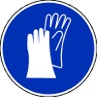 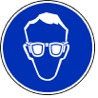 		Schutzbrille     		Schutzhandschuhe     Ersatzstoffprüfung (gem. TRGS 600)Durchgeführt; risikoarmer Standardversuch.Entsorgung: Nur von der Lehrkraft und nur im Abzug durchzuführen.AnmerkungenH225		Flüssigkeit und Dampf leicht entzündbar.H270		Kann Brand verursachen oder verstärken; Oxidationsmittel.H290		Kann gegenüber Metallen korrosiv sein.H314		Verursacht schwere Verätzungen der Haut und schwere Augenschäden.H319		Verursacht schwere Augenreizung.H330		Lebensgefahr bei Einatmen.H335		Kann die Atemwege reizen.H336		Kann Schläfrigkeit und Benommenheit verursachen.H400		Sehr giftig für Wasserorganismen.  H410		Sehr giftig für Wasserorganismen, mit langfristiger Wirkung.EUH 066		Wiederholter Kontakt kann zu spröder oder rissiger Haut führen.EUH 071		Wirkt ätzend auf die Atemwege.P210		Von Hitze, heißen Oberflächen, Funken, offenen Flammen sowie anderen Zündquellenarten fernhalten.P220		Von Kleidung/brennbaren Materialien fernhalten/entfernt aufbewahren.P233		Behälter dicht verschlossen halten.P260_g		Gas/Nebel/Dampf nicht einatmen.P273		Freisetzung in die Umwelt vermeiden.P280		Schutzhandschuhe/Schutzkleidung/Augenschutz/Gesichtsschutz tragen.P301+310+331	Bei Verschlucken: Mund ausspülen. Kein Erbrechen herbeiführen.P303+361+353	Bei Berührung mit der Haut (oder dem Haar): Alle kontaminierten Kleidungsstücke sofort ausziehen. Haut mit 		Wasser abwaschen/duschen.P304+340	Bei Einatmen: Die Person an die frische Luft bringen und für ungehinderte Atmung sorgen.P305+351+338	Bei Berührung mit den Augen: Einige Minuten lang vorsichtig mit Wasser ausspülen. Eventuell. vorhandene 		Kontaktlinsen nach Möglichkeit entfernen. Weiter ausspülen.P309+310	Bei Exposition oder Unwohlsein: Sofort Giftinformationszentrum oder Arzt anrufen.P315		Sofort ärztlichen Rat einholen / ärztliche Hilfe hinzuziehen.Schule:Datum:				Lehrperson:					Unterschrift:Schulstempel:© Ulrich Wunderlin / Atelierschule Zürich / Erstelldatum: 05.03.2016______________________________________________________________________________NameSignalwortPiktogrammeH-SätzeEUH-SätzeP-SätzeAGW in mg m-3Silbernitratlösung (w = 2%)Achtung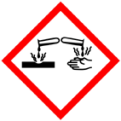 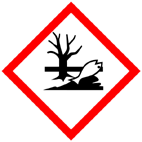 H314 H410---P273 P280 P301+330+331 P305+351+338 P309+3100,01 E(einatembare Fraktion; nur festes Silbernitrat)Ammoniaklösung(ca. 10%ig)Gefahr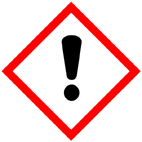 H314 H335 H400---P273 P280 P301+330+331 P305+351+338 P309+31014Natriumhydroxid (Ätznatron)GefahrH290 H314---P280 P301+330+331P305+351+338 P309+310---2-Propanon(Zur Reinigung vor Experiment)Gefahr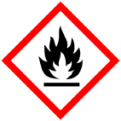 H225 H319 H336EUH 066P210 P233 P305+351+3381'200Salpetersäure(w = 10%; zur Entsorgung)GefahrH290 H314---P260_g P280 P301+330+331P305+351+338---Stickstoffdioxid(bei Entsorgung)Gefahr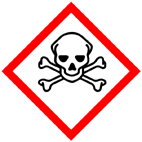 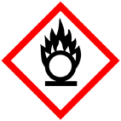 H270 H314 H330 EUH 071P220 P260_g P280 P303+361+353P304+340 P305+351+338 P315---Stickstoffmonoxid(bei Entsorgung)GefahrH270 H314 H330EUH 071P220 P260_g P280 P303+361+353P304+340 P305+351+338 P315---GlucoseGefahrenJaNeinSonstige Gefahren und HinweiseDurch EinatmenXDurch HautkontaktXBrandgefahrXExplosionsgefahrXDurch AugenkontaktX